Дата: 18.03.2020Предмет: хіміяТема : «Вуглеводи. Класифікація вуглеводів, їх утворення й поширення у природі»ІнструкціяОзнайомитися з теоретичним матеріалом в підручнику О.Г. Ярошенко «Хімія» 10 клас § 19.idruchnyk.com.ua/380-himiya-yaroshenko-10-klas.htmlЗаписати конспект до зошита.Перегляньте презентацію: https://naurok.com.ua/prezentaciya-vuglevodi-9-klas-30519.htmlВиконати тест для самоперевірки.Матеріал до урокуВуглеводи — оксигеновмісні органічні сполуки. Більшість вуглеводів мають загальну формулу Сn(Н2O)m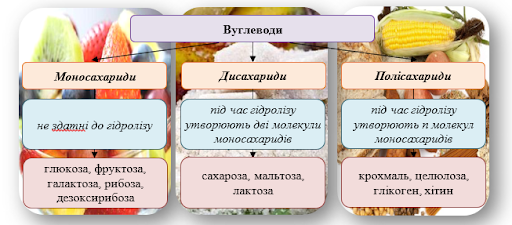 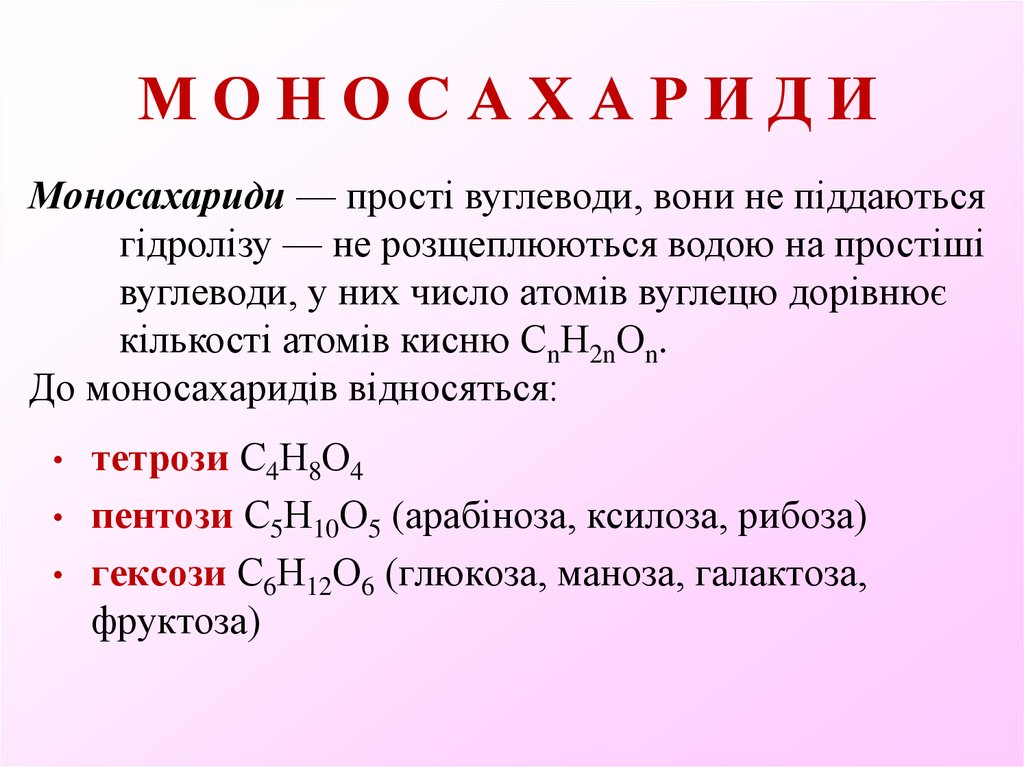 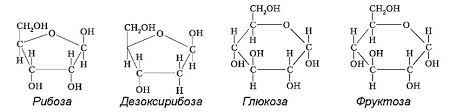 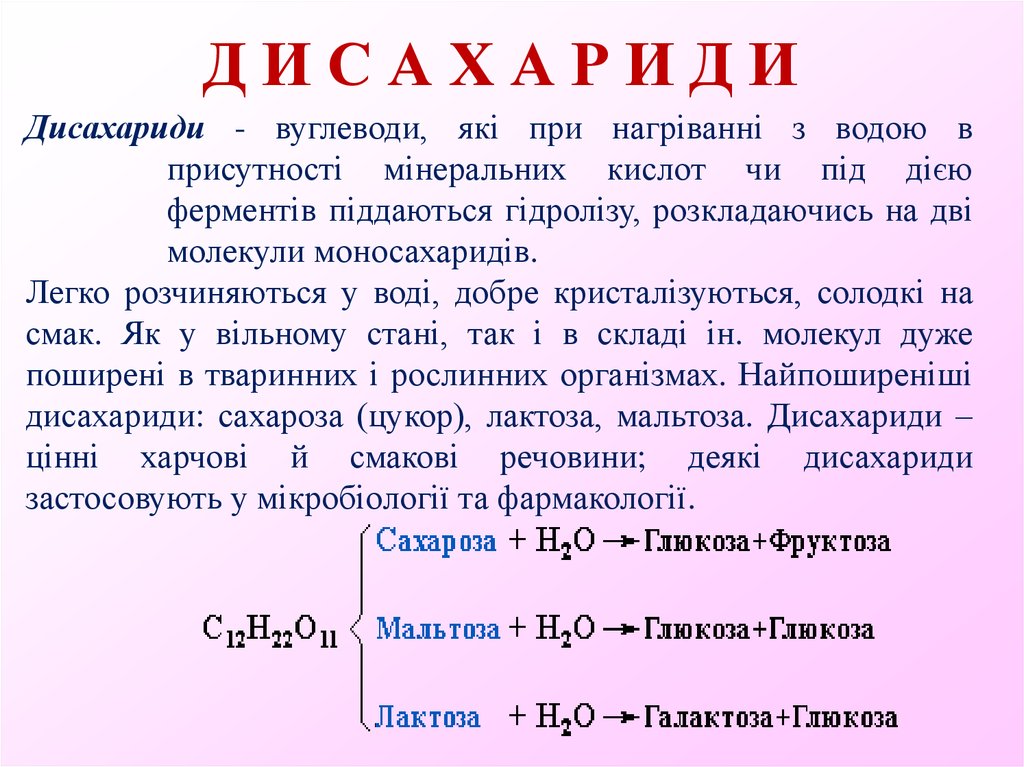 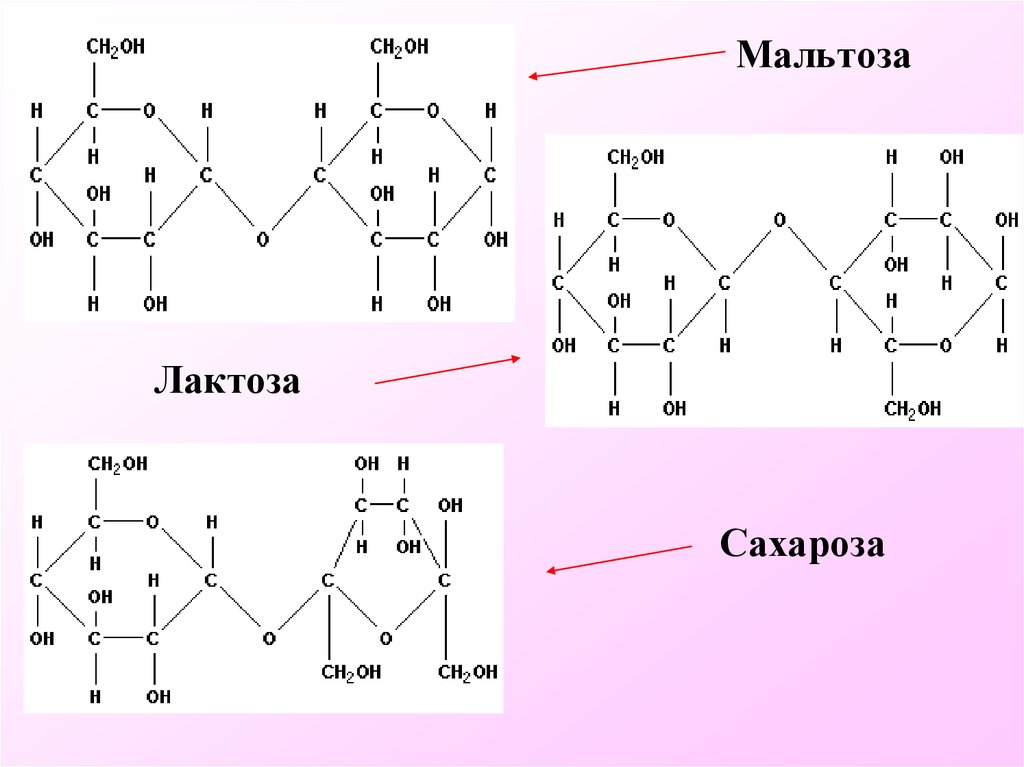 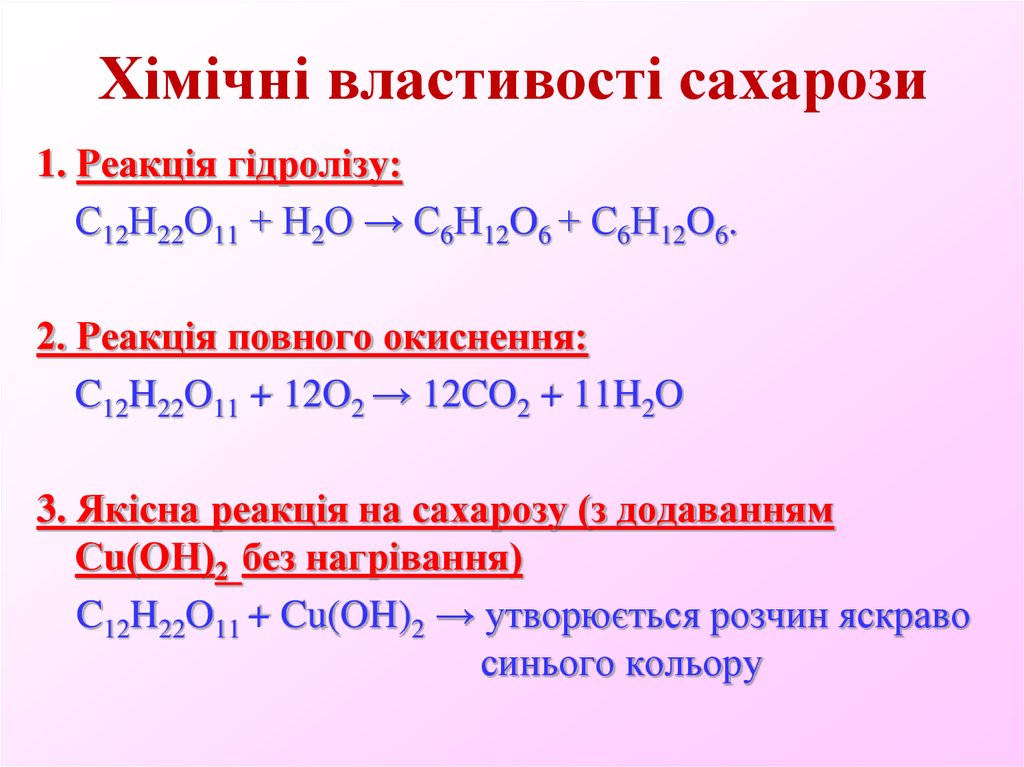 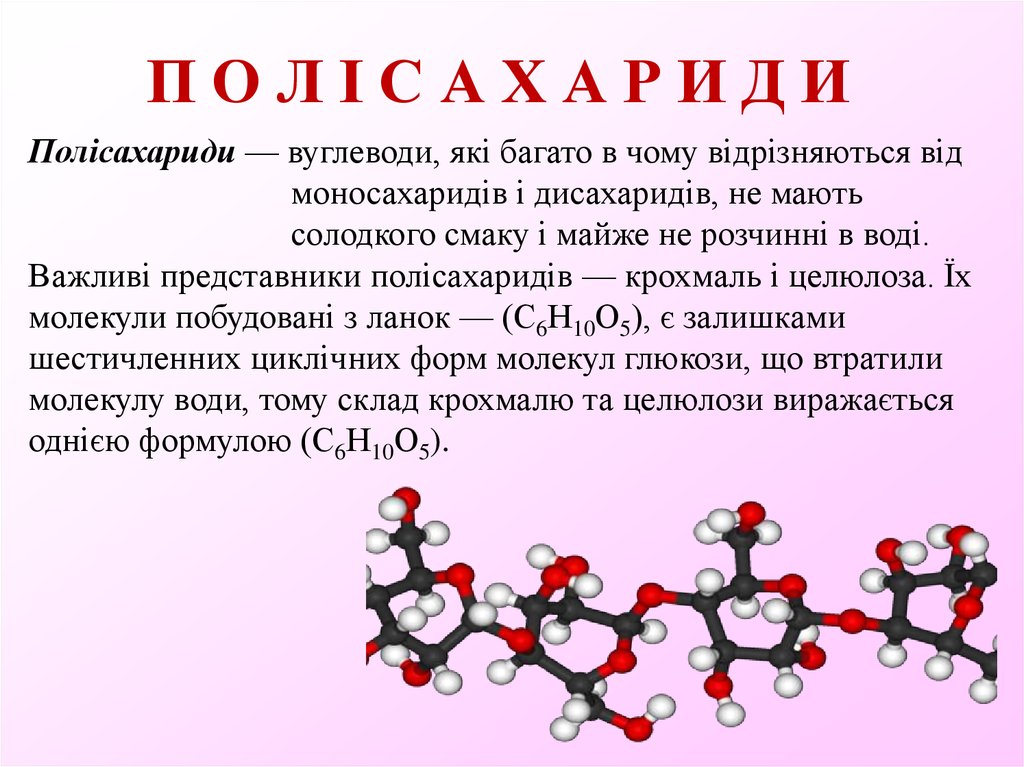 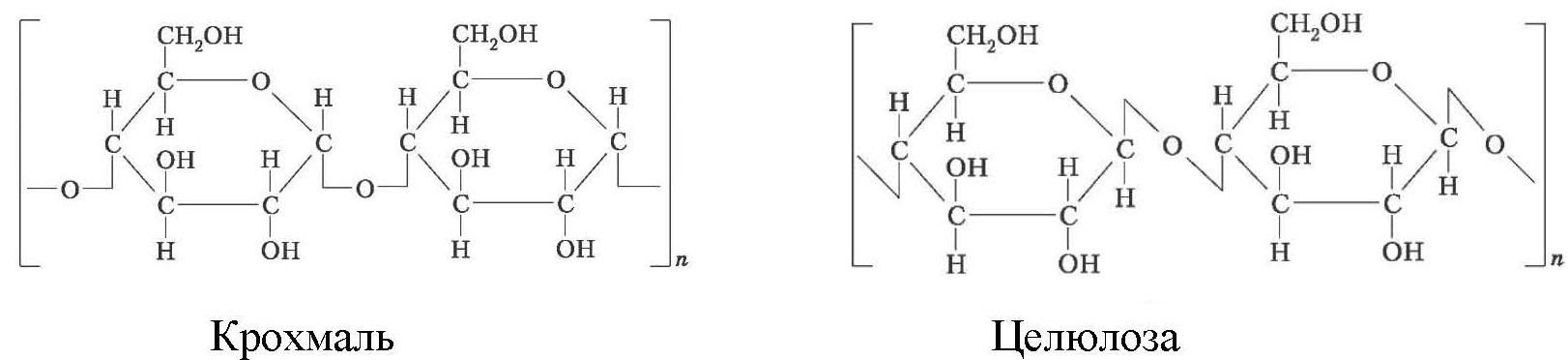 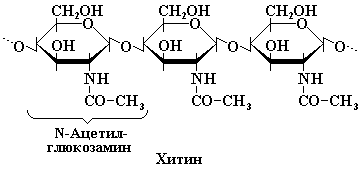 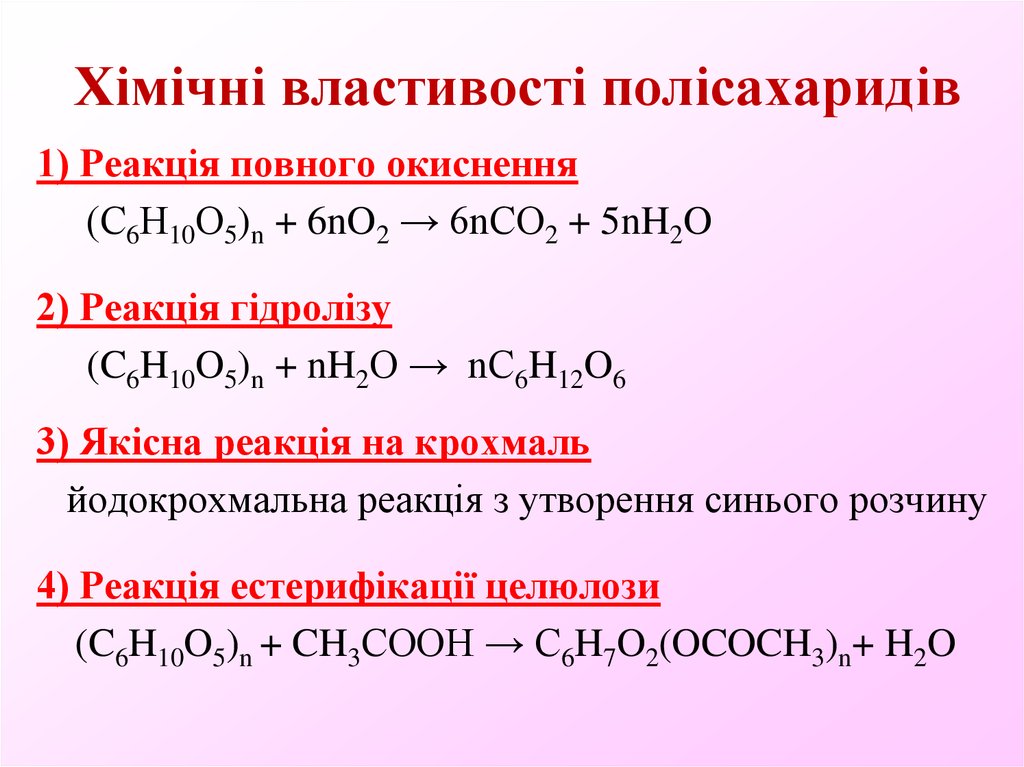 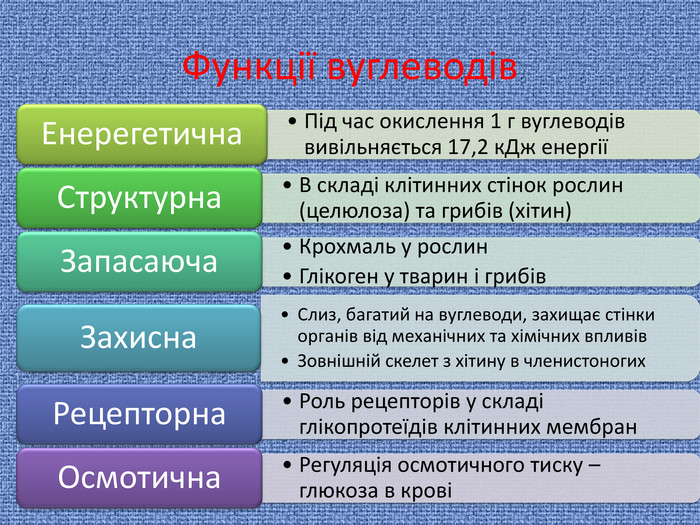 ТЕСТ ДЛЯ САМОПЕРЕВІРКИ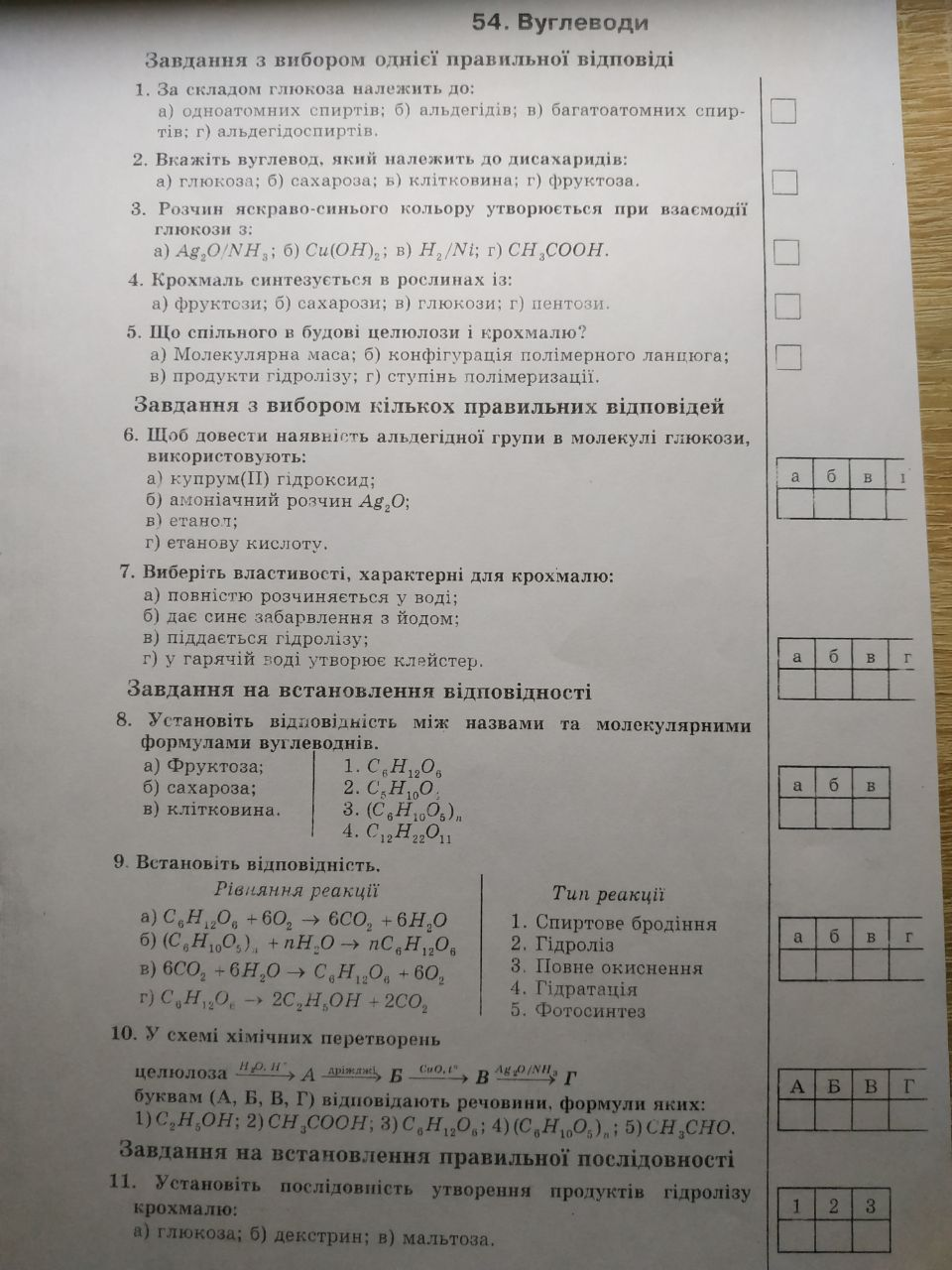 Для допитливихПорівняльна характеристика вуглеводів.Назва вуглеводаМолекула або формулаУтворенняПоширеність у природіСахарозаC12H22O11 або 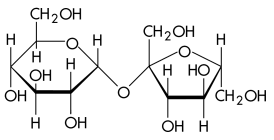 С12Н22О11 + Н2О → С6Н12O6 (глюкоза) + С6Н12O6 (фруктоза).В Україні сахарозу (цукор)добувають з цукрового буряка.Синтезується у клітинах усіх зелених рослин і нагромаджується в стеблах, насінні, плодах, овочах і коренях рослин. Вміст її в цукровому буряку складає 15-22 %, в цукровій тростині — 12-15 %Крохмаль(С6Н10О5)n або 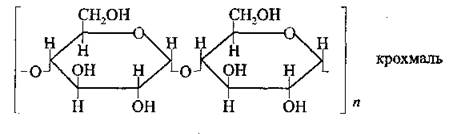 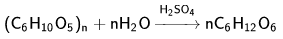 Крохмаль одержують з картоплі і рису, рідше — з інших зернових.Нагромаджується в результаті фотосинтезу у плодах, зерні, коренях і бульбах деяких рослин як запасна форма вуглеводів.ГлюкозаС6Н12О6 або Бета-D-глюкозные звенья составляют структуру полисахаридов целлюлозы, а альфа-D-глюкозные звенья составляют структуру крахмала полисахаридов.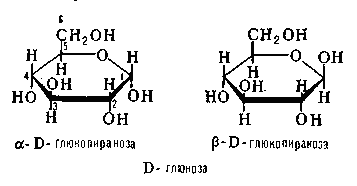 7C6H12O6 + 6H2O = 12C3H8O3 + 6CO2Глюкоза отримується при гідролізі полісахаридів крохмалю і целюлози (під дією ферментів або мінеральних кислот).Знаходиться в соці винограду, в багатьох фруктах, а також у крові тварин і людей.Целюлоза(С6Н10О5)n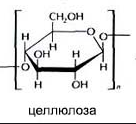 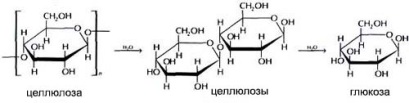 Целюлоза утворюється з рослин, а потім обробляється конц. сульфатною кислотою.У найбільшій кількості міститься у деревині, волокнах бавовни, льону.